Brojanje po 2 - do 201.	Prepiši u bilježnicu i nastavi niz (broji po 2):	2.	Prepiši i dopuni (broji po 2):	a)	2, 4, ___, ___, ___, ___, ___, ___, ___, 20		a)	14, ___, ___, 20	b)	10, 12, ___, ___, ___, 20		b)	10, ___, ___, 16	c)	6, 8, ___, ___, ___, ___, ___, 20		c)	8, ___, ___, ___, ___, 18	d)	12, 14, ___, ___, 20		d)	18, ___	e)	4, 6, ___, ___, ___, ___, ___, ___, 20		e)	12, ___, ___, 18, ___	f)	14, ___, ___, ___		f)	6, ___, ___, ___, 14, ___	g)	8, 10, ___, ___, ___, ___, 20		g)	16, ___, ___	h)	16, ___, ___.		h)	14, ___, 18, ___3.	Precrtaj i napiši koliko je novaca na slici: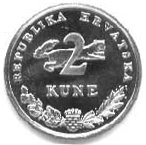 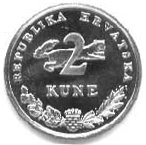 4.	Broji po 2 i izbroji koliko je čega na slici:	a)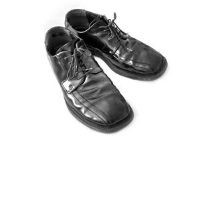 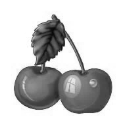 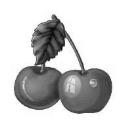 	b)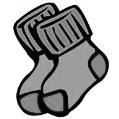 	c)	d) 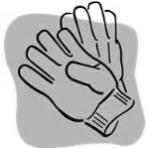 	e)	f)	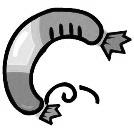 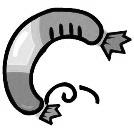 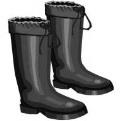 	g)5.	Nacrtaj koliko kovanica od 2 kune moraš uzeti da bi imao zadanu svotu novca (vidi kako je riješen a zadatak):	a)	4 kn		b)	10 kn,	f)	20 kn,	c)	6 kn,	g)	18 kn,	d)	16 kn,	h)	12 kn,	e)	8 kn,	i)	14 kn.6.	Precrtaj i napiši koliko je novaca na slici: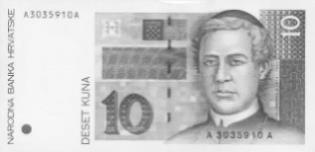 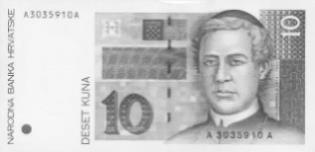 7.	Precrtaj i napiši koliko je novaca na slici. Pazi, tu su kovanice od 2 kn i 1 kn!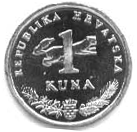 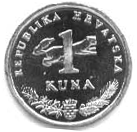 8.	Nacrtaj kovanice od 2 kn i 1 kn koje moraš uzeti da bi imao zadanu svotu novca. Neka bude što je moguće više kovanica od 2 kn  (vidi kako je riješen a zadatak):	a)	11 kn		b)	5 kn,	f)	20 kn,	c)	9 kn,	g)	7 kn,	d)	13 kn,	h)	17 kn,	e)	19 kn,	i)	15 kn.9.	Precrtaj i napiši koliko je novaca na slici:10.	Prepiši i izračunaj (dodajemo 2):	a)	12 + 2 =	d)	10 + 2 =	g)	2 + 2 =	b)	16 + 2 =	e)	6 + 2 =	h)	8 + 2 =	c)	4 + 2 =	f)	18 + 2 =	i)	14 + 2 =11.	Precrtaj i nastavi niz:	a)		b)12.	Broji unazad po 2:				a)	10, 8, 6, ___, ___	b)	14, 12, ___, ___, ___, ___, ___	c)	6, 4, ___	d)	12, 10, ___, ___, ___, ___	e)	20, 18, ___, ___, ___, ___, ___, ___, ___, ___	f)	8, ___, ___, ___		g)	18, 16, ___, ___, ___, ___, ___, ___, ___	h)	16, 14, ___, ___, ___, ___, ___, ___13.	Prepiši i izračunaj (oduzmi 2):	a)	12 - 2 =	d)	10 - 2 =	g)	2 - 2 =	j)	20 - 2 =	b)	16 - 2 =	e)	6 - 2 =	h)	8 - 2 =	k)	18 - 2 =	c)	4 - 2 =	f)	18 - 2 =	i)	14 - 2 =	l)	16 - 2 =14.	Precrtaj i nastavi niz:	a)		b)15.	Nikola je imao 18 kuna. Kupio je žvakaću gumu za 2 kune. Koliko mu je kuna ostalo?16.	Mali Luka ima 14 kuna. Brat mu je dao još 2 kune i sestra još 2 kune. Koliko sad Luka ima 	kuna? 17.	Danijela je u ponedjeljak imala 16 kuna. U utorak je potrošila 2 kune, u srijedu opet 2 kn i	u četvrtak opet 2 kn. Koliko joj je kuna ostalo?18.	U jednom paru hrenovki su dvije hrenovke. Koliko je mama kupila hrenovki ako je kupila	8 parova?19.	U parku su na klupama bili zaljubljeni parovi. Tu je bilo 10 parova. Koliko je to mladića i 	djevojaka ukupno?20.	Prepiši i dopuni:	a)	2, 4, 6,…  (nastavi do 20)	f)	18, 16, …	b)	20, 18, … (nastavi do 2)	g)	8, 10, …	c)	6, 8, … (do 20)	h)	16, 14, …	d)	14, 12, … (do 2)	i)	10, 8, …	e)	4, 6, …	j)	10, 12, …21.	Precrtaj i dopuni:	a)	c)	e)	b)	d)	f)22.	Prepiši i izračunaj:	a)	10 + 2 =	e)	18 – 2 =	i)	14 + 2 =	b)	10 – 2 =	f)	8 + 2 =	j)	8 – 2 =	c) 	14 – 2 =	g)	16 – 2 =	k)	6 + 2 =	d)	16 + 2 =	h)	 20 – 2 =	l)	6 – 2 =23.	Precrtaj i dopuni: 